Curriculum forPost-Doctoral Fellowship CourseInOncoradiology Diagnostics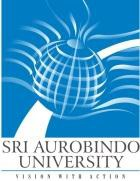 SRI AUROBINDO UNIVERSITYSAIMS HOSPITAL CAMPUS, Indore Ujjain, State Highway, Bhawrasla, Indore, Madhya Pradesh 453555FELLOWSHIP IN ONCORADIOLOGY DIAGNOSTICSSYLLABUSA sound understanding of the basis of oncological imaging including:The embryology, anatomy and pathophysiology of the major tumour-bearing organs.The various tumour staging methods used for each major organLymph node notation and routes of lymph node spread from primary tumours.Anatomical routes for the spread of common tumours.The pathological processes of malignant disease.Local, national and where appropriate, international imaging guidelines.Methods of analyzing tumour response.General oncological radiologyExpertise in plain radiographic assessment for staging and follow-up of tumours.Knowledge of the indications for referral for cross-sectional imaging based on the plain film findings.Expertise in recommending the most appropriate investigation.CTDetailed knowledge of tumour types appropriate for CT staging and follow-upDetailed knowledge of the appropriate techniques for the examination and the assessment of different common cancers.Knowledge of patterns of disease spread for common tumour types on CT which will lead to greater diagnostic accuracy and more appropriately tailored examinations.Knowledge of the advantages of new developments in CT such as multi-helical techniques in cancer management, eg. three-dimensional imaging, multi-planar reformatting.Expertise in biopsy techniques with a particular relevance to cancer, such as retroperitoneal biopsy and pelvic side wall biopsy using PIGA CT.Knowledge of requirements for CT planning in radiotherapy and the importance of diagnostic input.Magnetic Resonance Imaging (3T MRI)Knowledge of the indications for MRI for staging, follow-up and reassessment of patients at the time of suspected relapse.Knowledge of basic MRI techniques, findings and pitfalls in diagnosis in those cancers frequently reffered for imaging , eg. Pelvic cancers, head and neck cancer.MR USG fusion technology for Brain Tumours and other malignancy..Knowledge of the advances in MRI which are relevant to the diagnosis and treatment ofcancer patients.Knowledge of imaging in Functional MRI and diffusion tensor imaging with tractography.USKnowledge of the indications for US examinations in cancer patients and the relationship of US to CT / MRI / Nuclear Medicine for lesion detection, eg. liver metastases.Knowledge of advances in US imaging and techniques that have an application to cancer.USG elastogragraphy to evaluate malignancy.Nuclear MedicineKnowledge of the indications for nuclear medicine techniques as required for staging and expertise in image interpretation, eg. technetium skeletal scintigraphy.Understanding of the complementary role of plain radiography, MRI and CT to nuclear medicine in the evaluation of an equivocal diagnosis of metastases.Detailed knowledge of indications for functional imaging techniques and expertise in image interpretation, eg. thyroid cancer imaging.Knowledge of tumour-specific agents and their application to cancer management, eg. MIBG Scanning.Knowledge of advances in nuclear medicine including positron emission tomography (PET/CT PET) & Single photon positron emission tomography (SPECT CT). A basic knowledge of thetechnique is required. Knowledge of the current and evolving indications for referral for PET / SPECT.BASIC SKILLS REQUIREDINTERVENTIONAL TECHNIQUESTrainees should acquire experience in the following procedures:US – guided biopsy of masses and lymph nodes.CT – guided biopsy of masses and lymph nodes.Where appropriate and available, MRI-guided biopsy of masses and lymph nodesDrainage of collections.ONCOLOGYCore knowledgeKnowledge of oncological pathology and clinical practice relevant to clinical radiology.Familiarity with tumour staging nomenclature.Familiarity with the application of US, radionuclide investigations, CT and MRI, angiography and interventional techniques in oncological staging, and monitoring the response of tumours to therapy.Familiarity with the radiological manifestatios of complications which may occur in tumour management.Core SkillsReporting plain radiographs performed to assess tumoursPerforming and reporting US, CT, MRI and radionuclide investigations in oncological staging and monitoring the response of tumours to therapy.Performing image-guided biopsy of masses under US and CT guidance.Tumour Ablation Therapy.TRAINING SCHEDULE:State-of-the-art equipment includes 64-slice CT, 1.5-T MRI, PET/CT, Gamma Imaging, digital radiography, US, Digital Mammography, Perfusion MRI , MR Spectroscopy.64 Slice CT	: Three sessions per week1.5T MRI	: One or two sessions per weekUltrasound	: One session per weekNuclear Medicine (PET CT & SPECT CT) : Two sessions per weekFlexible session for simple imaging-guided interventional proceduresGeneral oncological radiology (reporting / procedures) : one session per weekStudy / meetings : one session per weekResearch / audit : one session per week